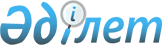 2020-2022 жылдарға арналған Қоғалыкөл ауылдық округінің бюджеті туралы
					
			Мерзімі біткен
			
			
		
					Қызылорда облысы Сырдария аудандық мәслихатының 2019 жылғы 27 желтоқсандағы № 369 шешімі. Қызылорда облысының Әділет департаментінде 2019 жылғы 30 желтоқсанда № 7085 болып тіркелді. Мерзімі біткендіктен қолданыс тоқтатылды
      "Қазақстан Республикасының Бюджет кодексi" Қазақстан Республикасының 2008 жылғы 4 желтоқсандағы Кодексiнің 75-бабының 2-тармағына, "Қазақстан Республикасындағы жергiлiктi мемлекеттiк басқару және өзiн-өзi басқару туралы" Қазақстан Республикасының 2001 жылғы 23 қаңтардағы Заңының 6-бабының 2-7 тармағына сәйкес Сырдария аудандық мәслихаты ШЕШІМ ҚАБЫЛДАДЫ:
      1. 2020-2022 жылдарға арналған Қоғалыкөл ауылдық округінің бюджеті тиісінше 1, 2, 3-қосымшаларға сәйкес, оның ішінде 2020 жылға мынадай көлемдерде бекітілсін:
      1) кірістер – 142807 мың теңге, оның ішінде:
      салықтық түсімдер – 8934 мың теңге;
      трансферттер түсімі – 133873 мың теңге;
      2) шығындар – 146200 мың теңге;
      3) таза бюджеттік кредиттеу – 0; 
      бюджеттік кредиттер – 0;
      бюджеттік кредиттерді өтеу – 0;
      4) қаржы активтерімен жасалатын операциялар бойынша сальдо – 0; 
      қаржы активтерін сатып алу – 0;
      мемлекеттің қаржы активтерін сатудан түсетін түсімдер - 0;
      5) бюджет тапшылығы (профициті) – -3393 мың теңге;
      6) бюджет тапшылығын қаржыландыру (профицитті пайдалану) – 3393 мың теңге.
      қарыздар түсімі – 0;
      қарыздарды өтеу – 0;
      бюджет қаражатының пайдаланылатын қалдықтары – 3393 мың теңге.
      Ескерту. 1-тармақ жаңа редакцияда - Қызылорда облысы Сырдария аудандық мәслихатының 25.12.2020 № 465 шешімімен (01.01.2020 бастап қолданысқа енгізіледі).


      2. Осы шешім 2020 жылғы 1 қаңтардан бастап қолданысқа енгізіледі және ресми жариялануға жатады. Қоғалыкол ауылдық округінің 2020 жылға арналған бюджеті
      Ескерту. 1-қосымша жаңа редакцияда - Қызылорда облысы Сырдария аудандық мәслихатының 25.12.2020 № 465 шешімімен (01.01.2020 бастап қолданысқа енгізіледі). Қоғалыкөл ауылдық округінің 2021 жылға арналған бюджеті
      Ескерту. 2-қосымша жаңа редакцияда - Қызылорда облысы Сырдария аудандық мәслихатының 18.03.2020 № 391 шешімімен (01.01.2020 бастап қолданысқа енгізіледі). Қоғалыкөл ауылдық округінің 2022 жылға арналған бюджеті
      Ескерту. 3-қосымша жаңа редакцияда - Қызылорда облысы Сырдария аудандық мәслихатының 18.03.2020 № 391 шешімімен (01.01.2020 бастап қолданысқа енгізіледі).
					© 2012. Қазақстан Республикасы Әділет министрлігінің «Қазақстан Республикасының Заңнама және құқықтық ақпарат институты» ШЖҚ РМК
				
      Сырдария аудандық мәслихатысессиясының төрағасы

З. Жаманкулов

      Сырдария аудандықмәслихат хатшысы

Е. Әжікенов
Сырдария аудандық мәслихатының
2019 жылғы 27 желтоқсандағы
№ 369 шешіміне 1-қосымша
Санаты 
Санаты 
Санаты 
Санаты 
Сомасы, мың теңге
Сыныбы 
Сыныбы 
Сыныбы 
Сомасы, мың теңге
Кіші сыныбы 
Кіші сыныбы 
Сомасы, мың теңге
Атауы
Сомасы, мың теңге
1. КІРІСТЕР 
142807
1
Салықтық түсімдер
8934
01
Табыс салығы
5889
2
Жеке табыс салығы
5889
04
Меншікке салынатын салықтар
3045
1
Мүлікке салынатын салықтар
40
3
Жер салығы
160
4
Көлік кұралдарына салынатын салық
2845
4
Трансферттер түсімі
133873
02
Мемлекеттiк басқарудың жоғары тұрған органдарынан түсетiн трансферттер
133873
3
Аудандардың (облыстық маңызы бар қаланың) бюджетінен трансферттер
133873
Функционалдық топ 
Функционалдық топ 
Функционалдық топ 
Функционалдық топ 
Бюджеттік бағдарламалардың әкiмшiсi
Бюджеттік бағдарламалардың әкiмшiсi
Бюджеттік бағдарламалардың әкiмшiсi
Бағдарлама
Бағдарлама
Атауы
2. ШЫҒЫНДАР
146200
01
Жалпы сипаттағы мемлекеттiк қызметтер
28191,3
124
Аудандық маңызы бар қала, ауыл, кент, ауылдық округ әкімінің аппараты
27752,7
001
Аудандық маңызы бар қала, ауыл, кент, ауылдық округ әкімінің қызметін қамтамасыз ету жөніндегі қызметтер
27752,7
022
Мемлекеттік органның күрделі шығыстары
322
032
Ведомстволық бағыныстағы мемлекеттік ұйымдар мен кәсіпорындардың күрделі шығыстары
116,6
04
Бiлiм беру
74711,2
124
Аудандық маңызы бар қала, ауыл, кент, ауылдық округ әкімінің аппараты
74711,2
004
Мектепке дейінгі тәрбиелеу және оқыту және мектепке дейінгі тәрбиелеу және оқыту ұйымдарында медициналық қызмет көрсетуді ұйымдастыру
44142,2
041
Мектепке дейінгі білім беру ұйымдарында мемлекеттік білім беру тапсырысын іске асыруға
30569
06
Әлеуметтiк көмек және әлеуметтiк қамсыздандыру
4270
124
Аудандық маңызы бар қала, ауыл, кент, ауылдық округ әкімінің аппараты
4270
003
Мұқтаж азаматтарға үйде әлеуметтік көмек көрсету
4270
07
Тұрғын үй – коммуналдық шаруашылық
16469
124
Аудандық маңызы бар қала, ауыл, кент, ауылдық округ әкімінің аппараты
16469
008
Елді мекендердегі көшелерді жарықтандыру
7497
009
Елді мекендердің санитариясын қамтамасыз ету
1000
011
Елді мекендерді абаттандыру мен көгалдандыру
7972
08
Мәдениет, спорт, туризм және ақпараттық кеңістiк
21925,2
124
Аудандық маңызы бар қала, ауыл, кент, ауылдық округ әкімінің аппараты
21925,2
006
Жергілікті деңгейде мәдени-демалыс жұмысын қолдау
21835,2
028
Жергілікті деңгейде дене шынықтыру-сауықтыру және спорттықіс-шараларды өткізу
90
15
Трансферттер
633,3
124
Аудандық маңызы бар қала, ауыл, кент, ауылдық округ әкімінің аппараты
633,3
048
Пайдаланылмаған (толық пайдаланылмаған) нысаналы трансферттерді қайтару
0,3
051
Заңнаманы өзгертуге байланысты жоғары тұрған бюджеттің шығындарын өтеуге төменгі тұрған бюджеттен ағымдағы нысаналы трансферттер
633
3. Таза бюджеттік кредиттеу
0
Бюджеттік кредиттер
0
Бюджеттік кредиттерді өтеу
0
4. Қаржы активтері мен операциялар бойынша сальдо
0
Қаржы активтерін сатып алу
0
Мемлекеттің қаржы активтерін сатудан түсетін түсімдер
0
5. Бюджет тапшылығы (профициті)
-3393
6. Бюджет тапшылығын қаржыландыру (профицитін пайдалану)
3393
8
Бюджет қаражаттарының пайдаланылатын қалдықтары
3393
01
Бюджет қаражатықалдықтары
3393
1
Бюджет қаражатының бос қалдықтары
3393Сырдария аудандық мәслихатының
2019 жылғы 27 желтоқсаны
№ 369 шешіміне 2-қосымша
Санаты 
Санаты 
Санаты 
Санаты 
Сомасы, мың теңге
Сыныбы 
Сыныбы 
Сыныбы 
Сомасы, мың теңге
Кіші сыныбы 
Кіші сыныбы 
Сомасы, мың теңге
Атауы
Сомасы, мың теңге
1. КІРІСТЕР 
140923
1
Салықтық түсімдер
2757
04
Меншікке салынатын салықтар
3115
1
Мүлікке салынатын салықтар
42
3
Жер салығы
171
4
Көлік кұралдарына салынатын салық
2543
4
Трансферттер түсімі
138165
02
Мемлекеттiк басқарудың жоғары тұрған органдарынан түсетiн трансферттер
138165
3
Аудандардың (облыстық маңызы бар қаланың) бюджетінен трансферттер
138165
Функционалдық топ 
Функционалдық топ 
Функционалдық топ 
Функционалдық топ 
Бюджеттік бағдарламалардың әкiмшiсi
Бюджеттік бағдарламалардың әкiмшiсi
Бюджеттік бағдарламалардың әкiмшiсi
Бағдарлама
Бағдарлама
Атауы
2. ШЫҒЫНДАР
140923
01
Жалпы сипаттағы мемлекеттiк қызметтер
40258
124
Аудандық маңызы бар қала, ауыл, кент, ауылдық округ әкімінің аппараты
40258
001
Аудандық маңызы бар қала, ауыл, кент, ауылдық округ әкімінің қызметін қамтамасыз ету жөніндегі қызметтер
28613
022
Мемлекеттік органның күрделі шығыстары
385
032
Ведомстволық бағыныстағы мемлекеттік ұйымдар мен кәсіпорындардың күрделі шығыстары
138
04
Бiлiм беру
75539
124
Аудандық маңызы бар қала, ауыл, кент, ауылдық округ әкімінің аппараты
75539
004
Мектепке дейінгі тәрбиелеу және оқыту және мектепке дейінгі тәрбиелеу және оқыту ұйымдарында медициналық қызмет көрсетуді ұйымдастыру
47982
041
Мектепке дейінгі білім беру ұйымдарында мемлекеттік білім беру тапсырысын іске асыруға
27557
06
Әлеуметтiк көмек және әлеуметтiк қамсыздандыру
4568
124
Аудандық маңызы бар қала, ауыл, кент, ауылдық округ әкімінің аппараты
4568
003
Мұқтаж азаматтарға үйде әлеуметтік көмек көрсету
4568
07
Тұрғын үй – коммуналдық шаруашылық
8205
124
Аудандық маңызы бар қала, ауыл, кент, ауылдық округ әкімінің аппараты
8205
008
Елді мекендердегі көшелерді жарықтандыру
8205
009
Елді мекендердің санитариясын қамтамасыз ету
1070
011
Елді мекендерді абаттандыру мен көгалдандыру
3434
08
Мәдениет, спорт, туризм және ақпараттық кеңістiк
23470
124
Аудандық маңызы бар қала, ауыл, кент, ауылдық округ әкімінің аппараты
23470
006
Жергілікті деңгейде мәдени-демалыс жұмысын қолдау
23363
028
Жергілікті деңгейде дене шынықтыру-сауықтыру және спорттық іс-шараларды өткізу
107
3. Таза бюджеттік кредиттеу
0
Бюджеттік кредиттер
0
Бюджеттік кредиттерді өтеу
0
Мемлекеттік бюджеттен берілген бюджеттік кредиттерді өтеу
0
4. Қаржы активтерімен операциялар бойынша сальдо
0
Қаржы активтерін сатып алу
0
Мемлекеттің қаржы активтерін сатудан түсетін түсімдер
0
5. Бюджет тапшылығы (профициті)
0
6. Бюджет тапшылығын қаржыландыру (профицитін пайдалану)
0Сырдария аудандық мәслихатының
2019 жылғы 27 желтоқсаны
№ 369 шешіміне 3-қосымша
Санаты 
Санаты 
Санаты 
Санаты 
Сомасы, мың теңге
Сыныбы 
Сыныбы 
Сыныбы 
Сомасы, мың теңге
Кіші сыныбы 
Кіші сыныбы 
Сомасы, мың теңге
Атауы
Сомасы, мың теңге
1. КІРІСТЕР 
150787
1
Салықтық түсімдер
2949
04
Меншікке салынатын салықтар
2949
1
Мүлікке салынатын салықтар
42
3
Жер салығы
171
4
Көлік кұралдарына салынатын салық
2543
4
Трансферттер түсімі
138165
02
Мемлекеттiк басқарудың жоғары тұрған органдарынан түсетiн трансферттер
138165
3
Аудандардың (облыстықмаңызы бар қаланың) бюджетінен трансферттер
138165
Функционалдық топ 
Функционалдық топ 
Функционалдық топ 
Функционалдық топ 
Бюджеттік бағдарламалардың әкiмшiсi
Бюджеттік бағдарламалардың әкiмшiсi
Бюджеттік бағдарламалардың әкiмшiсi
Бағдарлама
Бағдарлама
Атауы
2. ШЫҒЫНДАР
150787
01
Жалпы сипаттағы мемлекеттiк қызметтер
43076
124
Аудандық маңызы бар қала, ауыл, кент, ауылдық округ әкімінің аппараты
43076
001
Аудандық маңызы бар қала, ауыл, кент, ауылдық округ әкімінің қызметін қамтамасыз ету жөніндегі қызметтер
28613
022
Мемлекеттік органның күрделі шығыстары
411
032
Ведомстволық бағыныстағы мемлекеттік ұйымдар мен кәсіпорындардың күрделі шығыстары
147
04
Бiлiм беру
80826
124
Аудандық маңызы бар қала, ауыл, кент, ауылдық округ әкімінің аппараты
80826
004
Мектепке дейінгі тәрбиелеу және оқыту және мектепке дейінгі тәрбиелеу және оқыту ұйымдарында медициналық қызмет көрсетуді ұйымдастыру
51340
041
Мектепке дейінгі білім беру ұйымдарында мемлекеттік білім беру тапсырысын іске асыруға
29485
06
Әлеуметтiк көмек және әлеуметтiк қамсыздандыру
4887
124
Аудандық маңызы бар қала, ауыл, кент, ауылдық округ әкімінің аппараты
4887
003
Мұқтаж азаматтарға үйде әлеуметтік көмек көрсету
4887
07
Тұрғын үй – коммуналдық шаруашылық
8779
124
Аудандық маңызы бар қала, ауыл, кент, ауылдық округ әкімінің аппараты
8779
008
Елді мекендердегі көшелерді жарықтандыру
8779
009
Елді мекендердің санитариясын қамтамасыз ету
1140
011
Елді мекендерді абаттандыру мен көгалдандыру
3674
08
Мәдениет, спорт, туризм және ақпараттық кеңістiк
25680
124
Аудандық маңызы бар қала, ауыл, кент, ауылдық округ әкімінің аппараты
25680
006
Жергілікті деңгейде мәдени-демалыс жұмысын қолдау
24998
028
Жергілікті деңгейде дене шынықтыру-сауықтыру және спорттық іс-шараларды өткізу
114
3. Таза бюджеттік кредиттеу
0
Бюджеттік кредиттер
0
Бюджеттік кредиттерді өтеу
0
Мемлекеттік бюджеттен берілген бюджеттік кредиттерді өтеу
0
4. Қаржы активтерімен операциялар бойынша сальдо
0
Қаржы активтерін сатып алу
0
Мемлекеттің қаржы активтерін сатудан түсетін түсімдер
0
5. Бюджет тапшылығы (профициті)
0
6. Бюджет тапшылығын қаржыландыру (профицитін пайдалану)
0